      Välkomna på föreställningen       VÄNNER                                                              17. 3 kl. 15.00 i                   Haganäs aula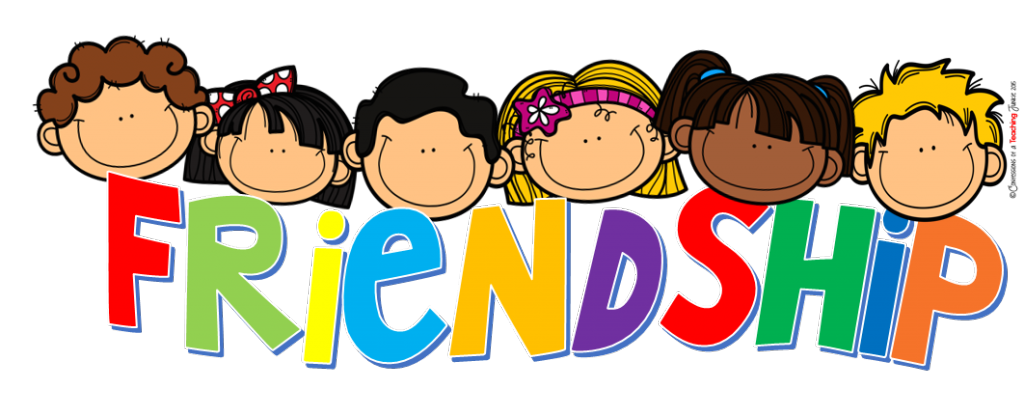 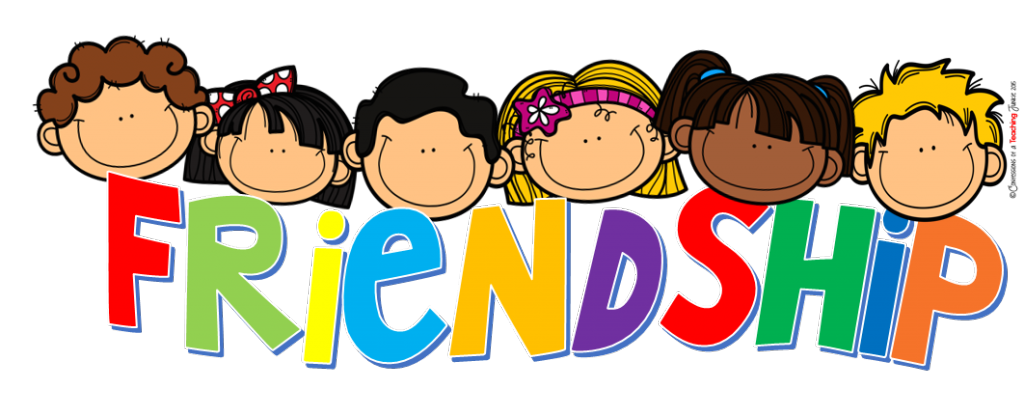                     Eleverna i årskurs 6